ReychellReychell.364055@2freemail.com  Work experience2015-2017                          Americana Quality                                                       ReceptionistResponsibilities Welcome visitors by greeting them.Answers visitors inquiries about the company products and services.Answers incoming calls.Handling correspondence and report.Sorting and handing out mails.2013 - 2015  	            Americana Quality      Counter CashierResponsibilitiesResponsible for serving the customer according to hospitality standards.Does suggestion to upsell and achieve targets.Received payments by cash, cheques and credits.Checking daily cash accounts.Maintaining monthly, weekly and daily reports of transactions.2011 - 2013 	           Yanson Group Company		 	                 Counter Cashier/Teller/RevisorResponsibilitiesProcess employees transactions, credits and records.Received employees remittance according to transaction reports.Tabulates employees transaction lines and payments.Checking employees cash accounts.2009 - 2011	                     Social Security System			                      Office ClerkResponsibilitiesDoes public service to maintain customers relationship.Handling correspondence, documents and reports.Organize and maintain file records and databases.Answers calls, sorting and handing out mails.Other professional experiences, referencesTraining as Shift Leader/Shift SupervisorTraining as Tabulation HeadEducation2005 - 2009		Northern Negros State College of Science and Technology, Philippines			Bachelor of Science in Information TechnologyCertificates and Courses­­­­­­­­­­­Award of Excellence as Outstanding EmployeeBasic Food Safety TrainingGuest Expert TrainingTechnical Training, Entrepreneurship, and Office ProductivityPersonality DevelopmentCareer Advancement through Global CompetitivenessOther skills and abilitiesLanguage ProficiencyEnglish        Tagalog         Skills and abilities:                       Proficient in Computer Applications MSword, Excel, Outlook and Power Point.Team player and able to work with others effectively.Highly organized and independent, able to effectively coordinate tasks to accomplish projects with timeless and creativity.Flexible and analytical with a keen eye for details, and do multi-tasking.Outstanding communication skills, decisive, and efficient team approach.Creative, resourceful and flexible, able to adapt to changing priorities and maintain a positive attitude and strong work ethic.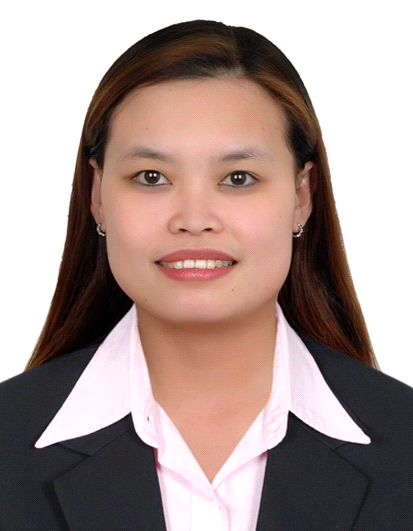 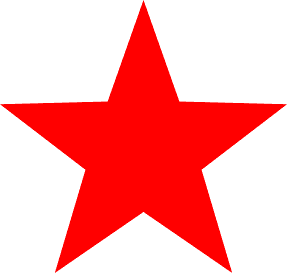 